【自驾友情提示】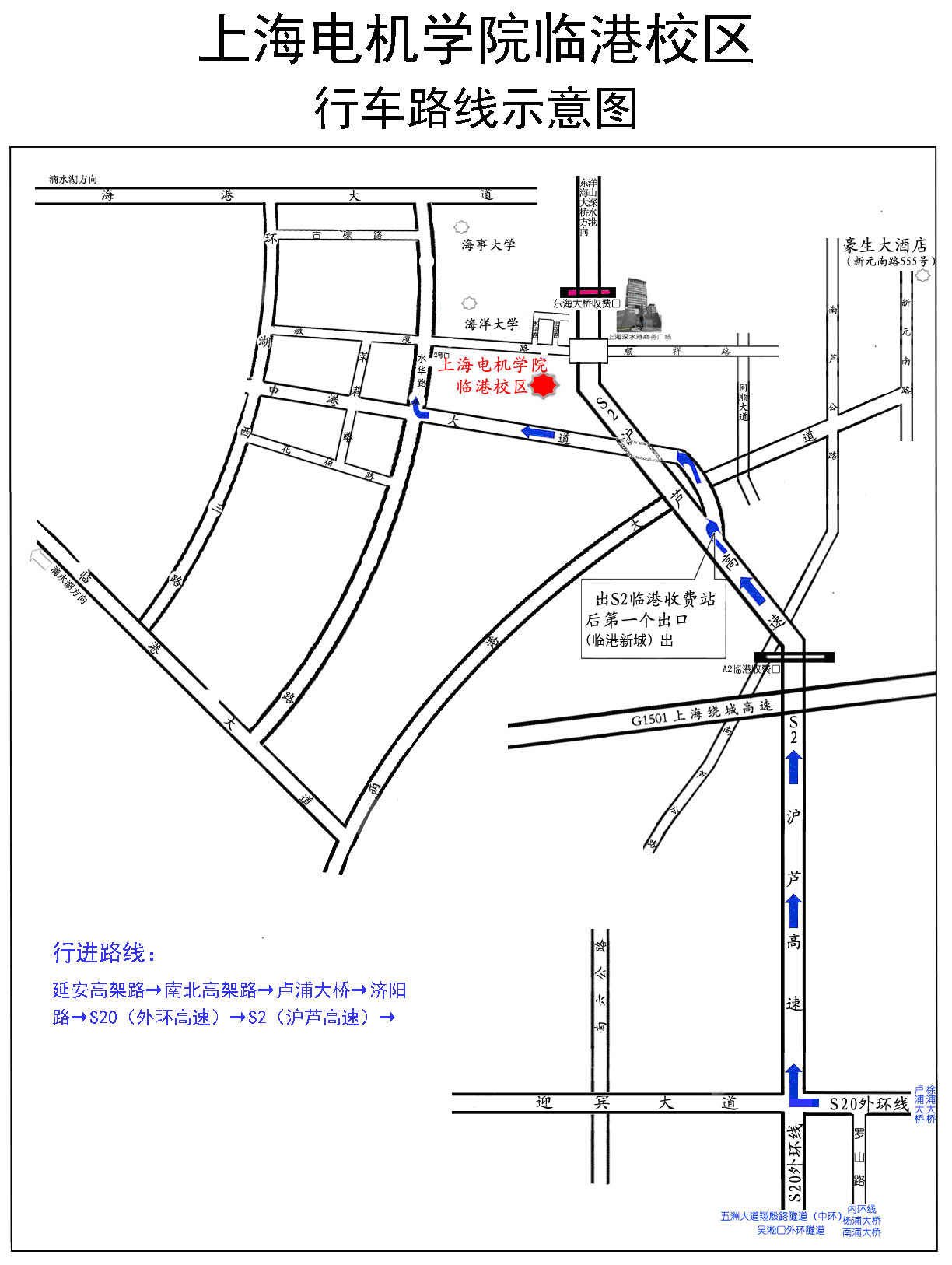 